Publicado en Madrid el 31/01/2024 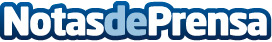 Nace HR Show, el primer foro para la mejora de la gestión de recursos humanos en hosteleríaEl sector hostelero necesita recuperar su reputación y volver a ser atractivo. Pocas personas se acercan al sector para proyectar una carrera de futuro: la hostelería lleva demasiado tiempo, siendo solo un empleo temporal sin culminar la completa profesionalización. Es el momento de ofrecer un espacio y tiempo para analizar la situación, buscar soluciones y alcanzar compromisos. HR Show quiere ser el lugar en el que se pueda reflexionar, debatir y buscar soluciones para la gestión de personas en hosteleríaDatos de contacto:Elena Carrascosa VelaDirectora de Barra de Ideas659290789Nota de prensa publicada en: https://www.notasdeprensa.es/nace-hr-show-el-primer-foro-para-la-mejora-de Categorias: Nacional Inteligencia Artificial y Robótica Gastronomía Eventos Restauración Recursos humanos Formación profesional http://www.notasdeprensa.es